                                                                                      Утверждаю                                                       Председатель МРО РССС                                                  _______________ С.А. Пономарев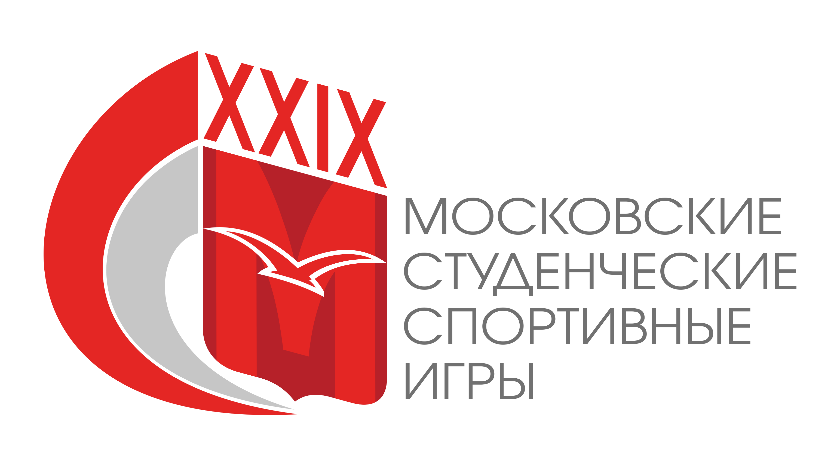 Соревнования по адаптивному спорту (стрельба из пневматического оружия, сканбол и дартс) в рамках XXIX Московских Студенческих Спортивных Игрг. Москва 2017	Соревнования по адаптивному спорту (стрельба из пневматического оружия, сканбол и дартс) проводятся в рамках XXIX Московских Студенческих Спортивных Игр среди команд образовательных организаций высшего образования в г. Москве.Сроки и время проведения соревнований: 18 и 21 февраля 2017 года. Жеребьевка команд: 15 февраля 2017 года. Начало соревнований: в 12.00.Место проведения: г. Москва, Сиреневый бульвар, дом 4, стрелковый тир ГЦОЛИФК.Классификация соревнований		Соревнования лично-командные. Состав коллектива не более 6 спортсменов. Соревнования проводятся среди студентов вузов г. Москвы, имеющих 1, 2 или 3 группу инвалидности.Организаторы соревнованийОрганизатором соревнований является Московское региональное отделение Общероссийской общественной организации «Российский студенческий спортивный союз» при поддержке Департамента физической культуры и спорта города Москвы. Непосредственное проведение соревнований возлагается на оргкомитет, утвержденный МРО РССС.Судейство соревнований возлагается на Главную судейскую коллегию, утвержденную МРО РССС.Состав Главной судейской коллегии:-главный судья-главный секретарь-зам. гл. секретаряСудейская коллегия: -стрельба из пневматического оружия – 2 судьи, 1 из них судья на линии огня-сканбол – 2 судьи-дартс – 2 судьиТребования к участникам соревнований и условия их допуска	К участию в соревнованиях допускаются студенты, обучающиеся по программам высшего образования, аспиранты очной формы обучения, а также выпускники образовательных организаций высшего образования, получившие диплом об образовании государственного образца в 2016 году, независимо от их гражданства и имеющие 1, 2 или 3 группу инвалидности. Допускаются спортсмены по следующим категориям  -c ограничениями по слуху; -c ограничениями по зрению;-c поражением опорно-двигательного аппарата;-c общими заболеваниями.ПРОГРАММА СОРЕВНОВАНИЙСтрельба из пневматического оружия: - выполняется упражнение В-10 (пневматическая винтовка, на , 20 выстрелов)- на линии огня, от каждого вуза, должны быть инструкторы (волонтеры), для помощи своим спортсменам.Сканбол : (дыхательная гимнастика):Упражнение № 1- в упражнении № 1, каждый участник, получив духовую трубку и 12 снарядов, выполняет упражнение собственными легкими по 12 мишеням.- цель: выбить максимальное количество мишеней, находящихся на дистанции . - положение для стрельбы – сидя на стуле.- время на стрельбу не более 3 минут.- при заряжании трубок пульками, может участвовать тренер или доверенный участник команды.Дартс:- выполняется упражнение на дистанцию 2,37 м., высота мишеней для положения стоя – 1,73 м., для участников с коляски – 1,25 м.;- при выполнении упражнения, от каждого вуза, должны быть инструкторы (волонтеры), для помощи своим спортсменам.Заявки на участиеСпортсмены, желающие принять участие в соревнованиях по адаптивному спорту в программе XXIX Московских Студенческих Спортивных Игр должны заявить о своем намерении, пройдя регистрацию на нашем сайте: http://mrsss.nagradion.ru/tournament2677/registrationЗаявки на участие принимаются до 15 февраля2017 года.Далее заполняется полная заявка команды на сайте (все спортсмены и руководящий состав), прикрепляются фотографии спортсменов (портретное фото в спортивной форме в анфас).Заявка заверяется заведующим кафедрой физического воспитания, либо иным руководителем образовательной организации высшего образования и заверяется печатью образовательной организации высшего образования.Команды, полностью не заполнившие заявки своих команд на сайте МРО РССС до 15 февраля 2017 года, не будут допущены до XXIX МССИ по адаптивному спорту. На мандатной комиссии необходимо представить оригинал заявочного листа, оригинал или копию студенческого билета на каждого участника с печатью о переводе на данный учебный год. Участник на соревновании обязан иметь при себе документ, подтверждающий личность (паспорт, военный билет), документ, подтверждающий наличие группы инвалидности, а также студенческий билет и предъявлять его по требованию Оргкомитета Соревнований.Участники, не прошедшие мандатную комиссию, либо не предоставившие необходимые документы, не будут допущены до XXIX МССИ по адаптивному спорту. Условия подведения итоговЗанятые спортсменами личные места определяются в соответствии с действующими Правилами соревнований по пулевой стрельбе, дартсу и сканболу и настоящим Положением.Для определения командного первенства в каждой спортивной дисциплине: пулевой стрельбе, сканболу и дартсу (среди мужчин и женщин – отдельно) в зачет идут только 4 лучших результата.За занятые личные места участниками в каждом упражнении спортивных дисциплин (пулевой стрельбе, сканболу и дартсу), баллы начисляются следующим образом.1 место – 10 баллов;2 место – 8 баллов;3 место – 6 баллов;4 место – 5 баллов;5 место – 4 баллов;6 место – 3 баллов;7 место – 2 баллов;С 8 места и далее, независимо от занятого места, каждому участнику начисляется по 1 баллу.	Общекомандное место команды определяется по наибольшей сумме баллов, полученных зачетными участниками.	Спортсмены, участвующие в личном первенстве, не влияют на распределение баллов между зачетными участниками.	Утвержденные протоколы соревнований выдаются представителям команд не позднее, чем через 3 дня после окончания соревнований.НаграждениеПобедители и призеры соревнований награждаются медалями и дипломами соответствующих степеней.Данное Положение является официальным вызовом на соревнования.Главный судья соревнований (по виду спорта)							_______________________________